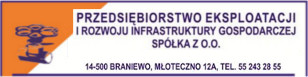 	                              SPECYFIKACJA WARUNKÓW ZAMÓWIENIAPRZEDSIĘBIORSTWO EKSPLOATACJI I ROZWOJU INFRASTRUKTURYGOSPODARCZEJ SP. Z O.O.Młoteczno 12A
14-500 Braniewozaprasza do złożenia oferty w trybie art. 275 pkt 1 (trybie podstawowym bez negocjacji) o wartości zamówienia nieprzekraczającej progów unijnych o jakich stanowi art. 3 ustawy z 11 września 2019 r. - Prawo zamówień publicznych (zwanej dalej ustawą Pzp) (t.j. Dz. U. z 2023 r. poz. 1605 ze zm.) na DOSTAWĘ  pn:Dostawa płyt drogowych betonowychMłoteczno, dnia 01 września 2023 r.Zatwierdzam: Prezes Zarządu    ………………………………      Nazwa Zamawiającego:Przedsiębiorstwo Eksploatacji i Rozwoju Infrastruktury Gospodarczej Sp. z o. o., wpisana do rejestru przedsiębiorców Krajowego Rejestru Sądowego, prowadzonego przez Sąd Rejonowy w Olsztynie, VIII Wydział Gospodarczy Krajowego Rejestru Sądowego pod numerem KRS 0000180444, REGON 170991585, NIP 582 154 95 05, BDO 000064034.          Adres Zamawiającego:         Młoteczno 12A,         14-500 Braniewo  Numer telefonu Zamawiającego:      tel./fax (55) 243 28 55 Adres poczty elektronicznej Zamawiającego:adres e-mail: perig@perig.plAdres strony internetowej prowadzonego postępowania: https://ezamowienia.gov.pl/mp-client/search/list/ ocds-148610-6e993243-4730-11ee-a60c-9ec5599dddc1(zwanej dalej również „stroną internetową prowadzonego postępowania”)Postępowanie można wyszukać również ze strony głównej Platformy e-Zamówienia  (przycisk „Przeglądaj postępowania/konkursy”).   Identyfikator postępowania: ocds-148610-6e993243-4730-11ee-a60c-9ec5599dddc1Inne dane Zamawiającego: adres strony internetowej Zamawiającego : https://www.perig.plgodziny i dni pracy Zamawiającego: godziny urzędowania: 7:00 – 15:00 w dni robocze z wyłączeniem sobót.Wykonawca zamierzający wziąć udział w postępowaniu o udzielenie zamówienia publicznego musi posiadać konto podmiotu „Wykonawca” na Platformie e-Zamówienia. Szczegółowe informacje na temat zakładania kont podmiotów oraz zasady i warunki korzystania z Platformy e-Zamówienia określa Regulamin Platformy e-Zamówienia, dostępny na stronie internetowej https://ezamowienia.gov.pl oraz informacje zamieszczone w zakładce „Centrum Pomocy”.Przeglądanie i pobieranie publicznej treści dokumentacji postępowania nie wymaga posiadania konta na Platformie e-Zamówienia ani logowania.Na stronie internetowej prowadzonego postępowania: https://ezamowienia.gov.pl/mp-client/search/list/ ocds-148610-6e993243-4730-11ee-a60c-9ec5599dddc1 udostępniane będą zmiany i wyjaśnienia treści SWZ oraz inne dokumenty zamówienia bezpośrednio związane z postępowaniem o udzielenie zamówienia. Treść wniosków o wyjaśnienie SWZ ujawniana jest bez źródła zapytania wraz z odpowiedzią Zamawiającego.W uzasadnionych przypadkach Zamawiający może przed upływem terminu składania ofert, zmienić treść SWZ. Dokonaną zmianę SWZ Zamawiający udostępni na stronie internetowej prowadzonego postępowania.Zgodnie z art. 13 ust. 1 i 2 rozporządzenia Parlamentu Europejskiego i Rady (UE) 2016/679 z dnia 27 kwietnia 2016 r. w sprawie ochrony osób fizycznych w związku z przetwarzaniem danych osobowych i w sprawie swobodnego przepływu takich danych oraz uchylenia dyrektywy 95/46/WE (ogólne rozporządzenie o ochronie danych) (Dz. Urz. UE L 119 z 04.05.2016, str. 1), dalej „RODO”, informuję, że:administratorem  Pani/Pana danych osobowych jest: Przedsiębiorstwo Eksploatacji i Rozwoju Infrastruktury Gospodarczej Sp. z o. o. z siedzibą: Młoteczno 12 A, 14-500 Braniewo, tel. 55 243 28 55, adres e-mail: perig@perig.pl;Pani/Pana dane osobowe przetwarzane będą na podstawie art. 6 ust. 1 lit. c RODO w celu związanym z powyższym postępowaniem o udzielenie zamówienia publicznego realizowanym  na podstawie art. 275 pkt.1 ustawy Pzp,odbiorcami Pani/Pana danych osobowych będą osoby lub podmioty, którym udostępniona zostanie dokumentacja postępowania zgodnie z przepisami ustawy Pzp,Pani/Pana dane osobowe będą przechowywane, zgodnie z przepisami ustawy Pzp, przez okres 4 lat od dnia zakończenia postępowania o udzielenie zamówienia, a jeżeli czas trwania umowy przekracza 4 lata, okres przechowywania obejmuje cały czas trwania umowy,obowiązek podania przez Panią/Pana danych osobowych bezpośrednio Pani/Pana dotyczących jest wymogiem ustawowym określonym w przepisach ustawy Pzp, związanym z udziałem w postępowaniu o udzielenie zamówienia publicznego; konsekwencje niepodania określonych danych wynikają z ustawy Pzp,w odniesieniu do Pani/Pana danych osobowych decyzje nie będą podejmowane w sposób zautomatyzowany, stosowanie do art. 22 RODO,posiada Pani/Pan:-    na podstawie art. 15 RODO prawo dostępu do danych osobowych Pani/Pana dotyczących,na podstawie art. 16 RODO prawo do sprostowania Pani/Pana danych osobowych **,na podstawie art. 18 RODO prawo żądania od administratora ograniczenia przetwarzania danych osobowych z zastrzeżeniem przypadków, o których mowa w art. 18 ust. 2 RODO ***,prawo do wniesienia skargi do Prezesa Urzędu Ochrony Danych Osobowych, gdy uzna Pani/Pan, że przetwarzanie danych osobowych Pani/Pana dotyczących narusza przepisy RODO.nie przysługuje Pani/Panu:w związku z art. 17 ust. 3 lit. b, d lub e RODO prawo do usunięcia danych osobowych;prawo do przenoszenia danych osobowych, o którym mowa w art. 20 RODO,na podstawie art. 21 RODO prawo sprzeciwu, wobec przetwarzania danych osobowych, gdyż podstawą prawną przetwarzania Pani/Pana danych osobowych jest art. 6 ust. 1 lit. c RODO.Jednocześnie Zamawiający przypomina o ciążącym na Pani/Panu obowiązku informacyjnym wynikającym z art. 14 RODO względem osób fizycznych, których dane przekazane zostaną Zamawiającemu w związku z prowadzonym postępowaniem i które Zamawiający pośrednio pozyska od Wykonawcy biorącego udział w postępowaniu, chyba że ma zastosowanie co najmniej jedno z wyłączeń, o których mowa w art. 14 ust. 5 RODO.______________________* Wyjaśnienie: informacja w tym zakresie jest wymagana, jeżeli w odniesieniu do danego administratora lub podmiotu przetwarzającego istnieje obowiązek wyznaczenia inspektora ochrony danych osobowych.**Wyjaśnienie: skorzystanie z prawa do sprostowania nie może skutkować zmianą wyniku postępowania o udzielenie zamówienia publicznego ani zmianą postanowień umowy w zakresie niezgodnym z ustawą Pzp oraz nie może naruszać integralności protokołu oraz jego załączników.		*** Wyjaśnienie: prawo do ograniczenia przetwarzania nie ma zastosowania w odniesieniu do przechowywania, w celu zapewnienia korzystania ze środków ochrony prawnej lub w celu ochrony praw innejNiniejsze postępowanie prowadzone jest w trybie podstawowym o jakim stanowi art. 275 pkt 1 ustawy Pzp oraz niniejszej Specyfikacji Warunków Zamówienia, zwaną dalej „SWZ”.Zamawiający nie przewiduje  wyboru najkorzystniejszej oferty z możliwością prowadzenia negocjacji.Szacunkowa wartość przedmiotowego zamówienia nie przekracza progów unijnych o jakich mowa w art. 3 ustawy Pzp.  Zgodnie z art. 310 ustawy Pzp Zamawiający przewiduje możliwość unieważnienia przedmiotowego postępowania, jeżeli środki, które Zamawiający zamierzał przeznaczyć na sfinansowanie całości lub części zamówienia, nie zostaną mu przyznane. Zamawiający nie przewiduje aukcji elektronicznej.Zamawiający nie przewiduje złożenia oferty w postaci katalogów elektronicznych.Zamawiający nie prowadzi postępowania w celu zawarcia umowy ramowej.Zamawiający nie dopuszcza ofert wariantowych.Zamawiający nie zastrzega możliwości ubiegania się o udzielenie zamówienia wyłącznie przez Wykonawców, o których mowa w art. 94  ustawy Pzp.Zamawiający nie przewiduje wymogu zatrudniania przez Wykonawców, osób o których mowa w art. 96, ust.2 pkt.2  ustawy Pzp.Zamawiający nie przewiduje udzielania zamówień, o których mowa w art. 214 ust. 1 pkt 7  i 8 ustawy Pzp.Zamawiający nie przewiduje zwrotu kosztów udziału w postępowaniu. Zamawiający nie zastrzega obowiązku osobistego wykonania przez Wykonawcę kluczowych zadań.Zamawiający nie dopuszcza składania ofert częściowych. Zamawiający nie zamierza dzielić zamówienia na części ze względu na konieczność łącznego                           wykonywania dostaw będących przedmiotem zamówienia.Podział zamówienia na części został wprowadzony przez ustawodawcę, w celu zwiększenia konkurencyjności. Zgodnie z motywem 78 preambuły do dyrektywy klasycznej instytucje zamawiające należy zachęcać do dzielenia dużych zamówień na części. Podziału takiego można dokonać na zasadzie ilościowej, tak by wielkość poszczególnych zamówień lepiej odpowiadała możliwościom MŚP lub na zasadzie jakościowej, z uwzględnieniem różnych zaangażowanych branż i specjalizacji, tak by w większym stopniu dostosować treść poszczególnych zamówień do wyspecjalizowanych sektorów MŚP, lub według różnych kolejnych etapów zamówienia.  Brak możliwości podziału przedmiotu zamówienia na części wynika z następujących powodów: a) ewentualny podział zamówienia na części mógłby doprowadzić do sytuacji, w której wzrośnie koszt wykonania całości zamówienia, b) zawierając jedną umowę w sprawie zamówienia publicznego w przedmiotowym postępowaniu Zamawiający zmierza do obniżenia kosztów wykonania dostawy c) podział zamówienia na części mógłby zagrozić nadmiernym zwiększeniem kosztów wykonania zamówienia,d) brak podziału zamówienia na części nie ogranicza możliwości ubiegania się o zamówienie mniejszym podmiotom, w szczególności małym i średnim przedsiębiorstwom (nie utrudnia konkurencji).W związku z powyższym Zamawiający podjął decyzję o udzieleniu przedmiotowych zamówień w ramach jednego postępowania o udzielenie zamówienia publicznego.Zamówienie nie zostało podzielone na części ze względów organizacyjnych oraz celowości.Przedmiotem zamówienia jest dostawa płyt drogowych betonowych o wymiarach :Poz.1 : Płyta betonowa o wym. 300 x 150 x 15 cm – 757 szt.Poz. 2  Płyta betonowa o wym. 300 x 100 x 15 cm – 76 szt.wraz z prawem opcji.Opis Opcji:Zamawiającemu przysługuje prawo skorzystania z opcji zgodnie z poniższym:Zamawiający przewiduje możliwość skorzystania z prawa opcji zwiększającego zakres zamówienia o dostawy dodatkowe  wynikające z bieżących potrzeb Zamawiającego na maksymalną ilość:151  szt. płyt betonowych o wym. 300 x 150 x 15 cm, 15  szt.  płyta betonowych o wym. 300 x 100 x 15 cm.   Postanowienia w zakresie realizacji zamówienia objętego prawem opcji określa SWZ oraz  projektowane      postanowienia umowy.       Zamawiający zastrzega, iż skorzystanie z opcji uzależnione jest od obowiązków prawnych, możliwości                finansowych oraz zwiększonego zapotrzebowania na przedmiot zamówienia wynikający z działalności                Zamawiającego.       Zamawiający nie ma obowiązku wykorzystania prawa opcji.Dostarczony przedmiot zamówienia musi być fabrycznie nowy, wolny od wad fizycznych lub prawnych,            odpowiadający rodzajowi i parametrom opisanym w niniejszej SWZ.Wykonawca zapewni załadunek i transport przedmiotu zamówienia do miejsca wskazanego przez Zamawiającego bez dodatkowego wynagrodzenia.Wykonawca udzieli Zamawiającemu minimum 24 miesięcznej gwarancji na przedmiot zamówienia.Oferowany przedmiot zamówienia musi spełniać n/w wymogi Zamawiającego:Płyta drogowa betonowa podwójnie zbrojona siatką z prętów żebrowanych min 8 mm (góra, dół),                  posiadająca 4 uchwyty montażowe, z betonu min. C25/30, o wymiarach 300 x 150 x 15 cm, o wytrzymałości min 50 kN.Płyta drogowa betonowa podwójnie zbrojona siatką z prętów żebrowanych min 8 mm (góra, dół),                    posiadająca 4 uchwyty montażowe, z betonu min. C25/30, o wymiarach 300 x 100 x 15 cm, o wytrzymałości min 50 kN.Dostawa płyt do miejscowości Szyleny Kolonia, gm. Braniewo w ilości:- płyty o wymiarach 300 x 150 x 15 cm - 135 szt. - płyty o wymiarach 300 x 100 x 15 cm -   76 szt. Dostawa płyt do miejscowości Żelazna Góra, gm. Braniewo w ilości:- płyty o wymiarach 300 x 150 x 15 cm -  280 szt. Dostawa płyt do miejscowości Garbina, gm. Braniewo w ilości:- płyty o wymiarach 300 x 150 x 15 cm - 342 szt. Okres od daty produkcji płyt do daty ich dostarczenia musi wynosić minimum 30 dni.Płyty powinny posiadać deklarację zgodności z Polską Normą lub Aprobatą Techniczną, którą Wykonawca dostarczy przy ich dostawie.Dostarczone płyty nie mogą być uszkodzone, nie mogą mieć pęknięć, ubytków, nie może wystawać zbrojenie, powinny odpowiadać parametrom jakościowym określonym w obowiązujących normach lub aprobacie technicznej.Przedmiot zamówienia dostarczany będzie sukcesywnie w miarę zapotrzebowania Zamawiającego. Oferta musi być jednoznaczna i kompleksowa, tj. obejmować cały asortyment - stanowiący przedmiot niniejszego zamówienia. Oferowany przedmiot zamówienia musi spełniać wymogi  Zamawiającego.Oferta musi obejmować wykonanie m.in.: wszelkich prac związanych z załadunkiem i transportem do miejsca wskazanego przez Zamawiającego. Wyładunek dostarczonych płyt po stronie Zamawiającego.Dostawy odbywać się będą każdorazowo (dostawy częściowe jednorazowo nie mniej niż max ładowność pojazdu transportującego) na zgłoszenie Zamawiającego. Zgłoszenie dokonywane będzie telefonicznie i potwierdzone w tym samym dniu pocztą elektroniczną.Zamawiający zastrzega sobie prawo do zmniejszenia lub zwiększenia ilości płyt drogowych podanych w ust. 1 w każdym asortymencie w zakresie +/- 20 % w trakcie realizacji zamówienia. Zamawiający nie będzie ponosił żadnych dodatkowych kosztów wynikających z realizacji przedmiotu zamówienia ponad rozliczenia dokonywane w oparciu o cenę jednostkową płyt drogowych podanych w ofercie.Kod CPV: 44 17 10 00 - 9 Płyty ( budowlane )Od dnia zawarcia umowy do 31.03.2024 r. Terminy dostawy przedmiotu zamówienia do miejsc i w ilościach wskazanych w rozdziale V, ust. 5, pkt 3), 4), 5), niniejszej SWZ:Do miejscowości Szyleny Kolonia, gm. Braniewo - od daty zawarcia umowy do 28.09.2023 r.Do miejscowości Żelazna Góra, gm. Braniewo - od daty zawarcia umowy do 31.10.2023 r.Do miejscowości Garbina, gm. Braniewo - od daty zawarcia umowy do 31.03.2024 r.         Zamawiający nie wymaga w niniejszym postępowaniu.Wykonawca może powierzyć wykonanie części zamówienia podwykonawcy (podwykonawcom).Zamawiający wymaga, aby w przypadku powierzenia części zamówienia podwykonawcom, Wykonawca wskazał w ofercie części zamówienia, których wykonanie zamierza powierzyć podwykonawcom.O udzielenie zamówienia mogą ubiegać się Wykonawcy, którzy nie podlegają wykluczeniu na zasadach określonych w Rozdziale IX SWZ, oraz spełniają określone przez Zamawiającego warunki udziału w postępowaniu. O udzielenie zamówienia mogą ubiegać się Wykonawcy, którzy spełniają warunki dotyczące:zdolności do występowania w obrocie gospodarczym:       nie dotyczyuprawnień do prowadzenia określonej działalności gospodarczej lub zawodowej, o ile wynika to z odrębnych przepisów:nie dotyczysytuacji ekonomicznej lub finansowej:nie dotyczyzdolności technicznej lub  zawodowej:         nie dotyczy            Zamawiający nie wprowadza żadnych wymagań w zakresie pkt. 1 - 4 Zamawiający może na każdym etapie postępowania, uznać, że Wykonawca nie posiada wymaganych zdolności, jeżeli posiadanie przez Wykonawcę sprzecznych interesów, w szczególności zaangażowanie zasobów technicznych lub zawodowych Wykonawcy w inne przedsięwzięcia gospodarcze Wykonawcy może mieć negatywny wpływ na realizację zamówienia.Z postępowania o udzielenie zamówienia wyklucza się Wykonawców, w stosunku do których zachodzi którakolwiek z okoliczności wskazanych w art. 108 ust. 1 ustawy Pzp; oraz art. 7 ust. 1 ustawy z dnia 13 kwietnia 2022 r. o szczególnych rozwiązaniach w zakresie przeciwdziałania wspieraniu agresji na Ukrainę oraz służących ochronie bezpieczeństwa narodowego ( Dz. U.  2023 r. poz. 129).Wykluczenie Wykonawcy następuje zgodnie z art. 111 ustawy Pzp.W okolicznościach określonych w art. 108 ust. 1 pkt 1, 2 i 5 ustawy Pzp, wykonawca nie podlega wykluczeniu jeżeli udowodni Zamawiającemu, że spełnił łącznie przesłanki wskazane w art. 110 ust. 2 ustawy Pzp.Zamawiający ocenia, czy podjęte przez wykonawcę czynności o których mowa w art. 110 ust. 2 ustawy Pzp są wystarczające do wykazania jego rzetelności, uwzględniając wagę i szczególne okoliczności czynu Wykonawcy, a jeżeli uzna, że nie są wystarczające, wyklucza Wykonawcę.Jeżeli Wykonawca polega na zdolnościach lub sytuacji podmiotów udostępniających zasoby Zamawiający zbada, czy nie zachodzą wobec tego podmiotu podstawy wykluczenia, które zostały przewidziane względem Wykonawcy.W przypadku wspólnego ubiegania się Wykonawców o udzielenie zamówienia Zamawiający zbada, czy nie zachodzą podstawy wykluczenia wobec każdego z tych Wykonawców.Wykonawca może zostać wykluczony przez Zamawiającego na każdym etapie postępowania o udzielenie zamówienia.Podmiotowe środki dowodowe. Oświadczenia i dokumenty, jakie zobowiązani są dostarczyć Wykonawcy w celu potwierdzenia spełniania warunków udziału w postępowaniu oraz wykazania braku podstaw wykluczeniaOferta-  formularz oferty – załącznik nr 1 do SWZWykonawca zobowiązany jest dołączyć aktualne na dzień składania ofert oświadczenie o spełnianiu warunków udziału w postępowaniu oraz o braku podstaw do wykluczenia z postępowania – zgodnie z Załącznikiem nr 2  do SWZ, Załącznikiem nr 3 do SWZ, Załącznikiem 4 do SWZ oraz Załącznikiem nr 5 do SWZ.Informacje zawarte w oświadczeniu, o którym mowa powyżej stanowią wstępne potwierdzenie, że Wykonawca nie podlega wykluczeniu oraz spełnia warunki udziału w postępowaniu.Przedmiotowe środki dowodowe tj.:          Zamawiający nie wymaga w niniejszym postępowaniu.Podmiotowe środki dowodowe wymagane od Wykonawcy obejmują:          Zamawiający nie wymaga w niniejszym postępowaniu 6.   Wykonawca nie jest zobowiązany do złożenia podmiotowych środków dowodowych, które Zamawiający posiada, jeżeli Wykonawca wskaże te środki oraz potwierdzi ich prawidłowość i aktualność.7.    W zakresie nieuregulowanym ustawą Pzp lub niniejszą SWZ do oświadczeń i dokumentów składanych przez Wykonawcę w postępowaniu zastosowanie mają w szczególności przepisy rozporządzenia Ministra Rozwoju Pracy i Technologii z dnia 23 grudnia 2020 r. w sprawie podmiotowych środków dowodowych oraz innych dokumentów lub oświadczeń, jakich może żądać Zamawiający od Wykonawcy  (Dz.U. 2020, poz. 2415) oraz rozporządzenia Prezesa Rady Ministrów z dnia 30  grudnia 2020 r. w sprawie sposobu sporządzania i przekazywania informacji oraz wymagań technicznych dla dokumentów elektronicznych oraz środków komunikacji elektronicznej w postępowaniu o udzielenie zamówienia publicznego lub konkursie. (Dz.U.2020, poz.2452).1.   Wykonawca może w celu potwierdzenia spełniania warunków udziału w postępowaniu polegać na zdolnościach technicznych lub zawodowych podmiotów udostępniających zasoby, niezależnie od charakteru prawnego łączących go z nimi stosunków prawnych.2.    W odniesieniu do warunków dotyczących doświadczenia, Wykonawcy mogą polegać na zdolnościach podmiotów udostępniających zasoby, jeśli podmioty te wykonają świadczenie do realizacji którego te zdolności są wymagane.3.      Wykonawca, który polega na zdolnościach lub sytuacji podmiotów udostępniających zasoby, składa, wraz z ofertą, zobowiązanie podmiotu udostępniającego zasoby do oddania mu do dyspozycji niezbędnych zasobów na potrzeby realizacji danego zamówienia lub inny podmiotowy środek dowodowy potwierdzający, że Wykonawca realizując zamówienie, będzie dysponował niezbędnymi zasobami tych podmiotów.4.    Wykonawca, w przypadku polegania na zdolnościach lub sytuacji podmiotów udostępniających zasoby, przedstawia oświadczenie podmiotu udostępniającego zasoby, potwierdzające brak podstaw wykluczenia tego podmiotu oraz odpowiednio spełnianie warunków udziału w postępowaniu, w zakresie, w jakim Wykonawca powołuje się na jego zasoby, zgodnie z katalogiem dokumentów określonych w Rozdziale XI SWZ.5.   Zamawiający ocenia, czy udostępniane Wykonawcy przez podmioty udostępniające zasoby zdolności techniczne lub zawodowe, pozwalają na wykazanie przez Wykonawcę spełniania warunków udziału w postępowaniu, a także bada, czy nie zachodzą wobec tego podmiotu podstawy wykluczenia, które zostały przewidziane względem Wykonawcy.6.     Jeżeli zdolności techniczne lub zawodowe podmiotu udostępniającego zasoby nie potwierdzają spełniania przez Wykonawcę warunków udziału w postępowaniu lub zachodzą wobec tego podmiotu podstawy wykluczenia, Zamawiający żąda, aby Wykonawca w terminie określonym przez Zamawiającego zastąpił ten podmiot innym podmiotem lub podmiotami albo wykazał, że samodzielnie spełnia warunki udziału w postępowaniu.7.      UWAGA: Wykonawca nie może, po upływie terminu składania ofert, powoływać się na zdolności lub sytuację podmiotów udostępniających zasoby, jeżeli na etapie składania ofert nie polegał on w danym zakresie na zdolnościach lub sytuacji podmiotów udostępniających zasoby.Wykonawcy mogą wspólnie ubiegać się o udzielenie zamówienia. W takim przypadku Wykonawcy ustanawiają pełnomocnika do reprezentowania ich w postępowaniu albo do reprezentowania i zawarcia umowy w sprawie zamówienia publicznego. Pełnomocnictwo winno być załączone do oferty.W przypadku Wykonawców wspólnie ubiegających się o udzielenie zamówienia, oświadczenia o których mowa w Rozdziale XI SWZ, składa każdy z Wykonawców. Oświadczenia te potwierdzają brak podstaw wykluczenia oraz spełnianie warunków udziału w zakresie, w jakim każdy z Wykonawców wykazuje spełnianie warunków udziału w postępowaniu.Wykonawcy wspólnie ubiegający się o udzielenie zamówienia dołączają do oferty oświadczenie, z którego wynika, które dostawy  wykonają poszczególni Wykonawcy.Oświadczenia i dokumenty potwierdzające brak podstaw do wykluczenia z postępowania składa każdy z Wykonawców wspólnie ubiegających się o zamówienie.Wykonawca podaje cenę za realizację przedmiotu zamówienia zgodnie ze wzorem Formularza Ofertowego, stanowiącego Załącznik nr 1 do SWZ.Cena ofertowa brutto musi uwzględniać wszystkie koszty związane z realizacją przedmiotu zamówienia zgodnie z opisem przedmiotu zamówienia oraz istotnymi postanowieniami umowy określonymi w niniejszej SWZ. Cena podana na Formularzu Ofertowym jest ceną ostateczną, niepodlegającą negocjacji i wyczerpującą wszelkie należności Wykonawcy wobec Zamawiającego związane z realizacją przedmiotu zamówienia.Cena oferty powinna być wyrażona w złotych polskich (PLN) z dokładnością do dwóch miejsc po przecinku.Zamawiający nie przewiduje rozliczeń w walucie obcej.Wyliczona cena oferty brutto będzie służyć do porównania złożonych ofert i do rozliczenia w trakcie realizacji zamówienia.Jeżeli została złożona oferta, której wybór prowadziłby do powstania u Zamawiającego obowiązku podatkowego zgodnie z ustawą z dnia 11 marca 2004 r. o podatku od towarów i usług (Dz. U. 2022, poz. 931), dla celów zastosowania kryterium ceny lub kosztu Zamawiający dolicza do przedstawionej w tej ofercie ceny kwotę podatku od towarów i usług, którą miałby obowiązek rozliczyć. W ofercie, o której mowa w ust. 1, Wykonawca ma obowiązek:1)	poinformowania Zamawiającego, że wybór jego oferty będzie prowadził do powstania u Zamawiającego obowiązku podatkowego,2)	wskazania nazwy (rodzaju) towaru lub usługi, których dostawa lub świadczenie będą prowadziły do powstania obowiązku podatkowego,3)	wskazania wartości towaru lub usługi objętego obowiązkiem podatkowym Zamawiającego, bez kwoty podatku,4)	wskazania stawki podatku od towarów i usług, która zgodnie z wiedzą Wykonawcy, będzie miała zastosowanie.Wzór Formularza Ofertowego został opracowany przy założeniu, iż wybór oferty nie będzie prowadzić do powstania u Zamawiającego obowiązku podatkowego w zakresie podatku VAT. W przypadku, gdy Wykonawca zobowiązany jest złożyć oświadczenie o powstaniu u Zamawiającego obowiązku podatkowego, to winien odpowiednio zmodyfikować treść formularza.           Zamawiający nie wymaga w niniejszym postępowaniu.Wykonawca będzie związany ofertą przez okres  30 dni, tj. do dnia 10.10.2023 r. Bieg terminu związania ofertą rozpoczyna się wraz z upływem terminu składania ofert.2.    W przypadku, gdy wybór najkorzystniejszej oferty nie nastąpi przed upływem terminu związania ofertą wskazanego w ust. 1, Zamawiający przed upływem terminu związania ofertą zwraca się jednokrotnie do Wykonawców o wyrażenie zgody na przedłużenie tego terminu o wskazywany przez niego okres, nie dłuższy niż 60 dni. Przedłużenie terminu związania ofertą wymaga złożenia przez Wykonawcę pisemnego oświadczenia o wyrażeniu zgody na przedłużenie terminu związania ofertą. 3.     Odmowa wyrażenia zgody na przedłużenie terminu związania ofertą nie powoduje utraty wadium.Ofertę należy złożyć w terminie do dnia 11.09.2023 r. do godziny 10:00     Składanie ofert następuje za pośrednictwem platformy e-zamowienia dostępnej pod adresem internetowym: https://ezamowienia.gov.pl/mp-client/search/list/ ocds-148610-6e993243-4730-11ee-a60c-9ec5599dddc1                Identyfikator postępowania: ocds-148610-6e993243-4730-11ee-a60c-9ec5599dddc1Informacja na temat złożenia oferty znajduje się w pkt. XV SWZ.  Zamawiający nie przewiduje publicznego otwarcia ofert. Otwarcie ofert następuje poprzez użycie mechanizmu do odszyfrowywania ofert dostępnego na portalu ezamowienia.gov.pl.1.     Otwarcie ofert nastąpi w dniu 11.09.2023 r.  o godzinie 11:002.	Otwarcie ofert jest niejawne.3.	Zamawiający, niezwłocznie po otwarciu ofert, udostępnia na stronie internetowej prowadzonego postępowania informacje o:1)	nazwach albo imionach i nazwiskach oraz siedzibach lub miejscach prowadzonej działalności gospodarczej albo miejscach zamieszkania Wykonawców, których oferty zostały otwarte;2)	cenach lub kosztach zawartych w ofertach.4.	W przypadku wystąpienia awarii systemu teleinformatycznego, która spowoduje brak możliwości otwarcia ofert w terminie określonym przez Zamawiającego, otwarcie ofert nastąpi niezwłocznie po usunięciu awarii.5.	Zamawiający poinformuje o zmianie terminu otwarcia ofert na stronie internetowej prowadzonego postępowania.Przy wyborze najkorzystniejszej oferty Zamawiający będzie się kierował następującymi kryteriami oceny ofert:Cena  – waga kryterium 60 pktGwarancja – waga kryterium 40 pktOceniane w sposób następujący:Kryterium nr 1:Cena oferty – 60 pktW kryterium: „cena oferty” oferta zawierająca najniższą cenę otrzyma maksymalną liczbę punktów, a pozostałe oferty proporcjonalnie mniej wg wzoru:O o =  Cmin/Co x 60 [pkt]     Gdzie :               Oo  - ocena punktowa badanej oferty                Cmin- cena najniższa                Co  - cena badanej ofertyKryterium nr 2:         Gwarancja:  40 pkt  (w przedziale 24 miesiące – 60 miesięcy)Okres gwarancji udzielanej przez Wykonawcę musi zostać podany w pełnych miesiącach. Okres gwarancji udzielanej przez Wykonawcę nie może być krótszy niż 24 miesiące. Wykonawca  zamówienia, który zaproponuje minimalny okres gwarancji, tj. 24 miesiące otrzyma 0 pkt. Wykonawca  zamówienia, który zaproponuje maksymalny punktowany lub dłuższy okres gwarancji, tj. 60 miesięcy i więcej otrzyma 40 pkt., natomiast pozostali Wykonawcy odpowiednio mniej punktów wg wzoru:                        Gi – 24 miesiącePKGi   =     ---------------------- x 40                   60 - 24gdzie:	PKCi - ilość punktów oferty badanej w kryterium okresu gwarancji,Gi – okres gwarancji badanej oferty,Łączna maksymalna liczba punktów możliwych do uzyskania w ramach kryterium okresu gwarancji przez jedną ofertę wynosić będzie 40 punktów.Punkty zostaną przyznane na podstawie oświadczenia złożonego w Formularzu Ofertowym. Punktacja przyznawana ofertom w poszczególnych kryteriach oceny ofert będzie liczona z dokładnością do dwóch miejsc po przecinku, zgodnie z zasadami arytmetyki.Końcowa liczba punktów przyznanych badanej ofercie zostanie określona jako suma punktów w              uzyskanym powyższych kryteriach według wzoru:        OCENA OFERTY = K1 (kryterium nr 1) + K2 (kryterium nr 2))W toku badania i oceny ofert Zamawiający może żądać od Wykonawcy wyjaśnień dotyczących treści złożonej oferty, w tym zaoferowanej ceny.Zamawiający udzieli zamówienia Wykonawcy, którego oferta zostanie uznana za najkorzystniejszą.Zamawiający zawiera umowę w sprawie zamówienia publicznego w terminie nie krótszym niż 5 dni od dnia przesłania zawiadomienia o wyborze najkorzystniejszej oferty.Zamawiający może zawrzeć umowę w sprawie zamówienia publicznego przed upływem terminu, o którym mowa w ust. 1, jeżeli w postępowaniu o udzielenie zamówienia prowadzonym jako tryb podstawowy  złożono tylko jedną ofertę.Wykonawca, którego oferta zostanie uznana za najkorzystniejszą, będzie zobowiązany przed podpisaniem umowy do wniesienia zabezpieczenia należytego wykonania umowy (jeżeli jego wniesienie było wymagane) w wysokości i formie określonej w Rozdziale XXII SWZ.W przypadku wyboru oferty złożonej przez Wykonawców wspólnie ubiegających się o udzielenie zamówienia Zamawiający zastrzega sobie prawo żądania przed zawarciem umowy w sprawie zamówienia publicznego umowy regulującej współpracę tych Wykonawców.Wykonawca będzie zobowiązany do podpisania umowy w miejscu i terminie wskazanym przez Zamawiającego.Zamawiający nie wymaga w niniejszym postępowaniuProjektowane postanowienia umowy, stanowią Załącznik nr 6 do SWZ.Wybrany Wykonawca jest zobowiązany do zawarcia umowy w sprawie zamówienia publicznego na warunkach określonych w projektowanych postanowieniach umowy, stanowiących Załącznik nr 6 do SWZ.Zakres świadczenia Wykonawcy wynikający z umowy jest tożsamy z jego zobowiązaniem zawartym w ofercie.Zamawiający przewiduje możliwość zmiany zawartej umowy w stosunku do treści wybranej oferty w zakresie uregulowanym w art. 454-455, ustawy Pzp oraz wskazanym w projektowanych postanowieniach umowy.Zmiana umowy wymaga dla swej ważności zachowania formy pisemnej pod rygorem nieważności.Środki ochrony prawnej określone w niniejszym dziale przysługują Wykonawcy, uczestnikowi konkursu oraz innemu podmiotowi, jeżeli ma lub miał interes w uzyskaniu zamówienia lub nagrody w konkursie oraz poniósł lub może ponieść szkodę w wyniku naruszenia przez Zamawiającego przepisów ustawy Pzp.Środki ochrony prawnej wobec ogłoszenia wszczynającego postępowanie o udzielenie zamówienia lub ogłoszenia o konkursie oraz dokumentów zamówienia przysługują również organizacjom wpisanym na listę, o której mowa w art. 469 pkt 15 ustawy Pzp oraz Rzecznikowi Małych i Średnich Przedsiębiorców.Odwołanie przysługuje na:1)	niezgodną z przepisami ustawy czynność Zamawiającego, podjętą w postępowaniu o udzielenie zamówienia, w tym na projektowane postanowienie umowy;2)	zaniechanie czynności w postępowaniu o udzielenie zamówienia do której Zamawiający był obowiązany na podstawie ustawy.Odwołanie wnosi się do Prezesa Izby. Odwołujący przekazuje kopię odwołania Zamawiającemu przed upływem terminu do wniesienia odwołania w taki sposób, aby mógł on zapoznać się z jego treścią przed upływem tego terminu.Odwołanie wobec treści ogłoszenia  wszczynającego postępowanie o udzielenie zamówienia lub wobectreści SWZ wnosi się w terminie 5 dni od dnia zamieszczenia ogłoszenia w Biuletynie Zamówień Publicznych lub treści SWZ na stronie internetowej.Odwołanie wnosi się w terminie:1)	5 dni od dnia przekazania informacji o czynności Zamawiającego stanowiącej podstawę jego wniesienia, jeżeli informacja została przekazana przy użyciu środków komunikacji elektronicznej,2)	10 dni od dnia przekazania informacji o czynności Zamawiającego stanowiącej podstawę jego wniesienia, jeżeli informacja została przekazana w sposób inny niż określony w pkt 1).Odwołanie w przypadkach innych niż określone w pkt 5 i 6 wnosi się w terminie 5 dni od dnia, w którym powzięto lub przy zachowaniu należytej staranności można było powziąć wiadomość o okolicznościach stanowiących podstawę jego wniesieniaNa orzeczenie Izby oraz postanowienie Prezesa Izby, o którym mowa w art. 519 ust. 1 ustawy Pzp, stronom oraz uczestnikom postępowania odwoławczego przysługuje skarga do sądu.W postępowaniu toczącym się wskutek wniesienia skargi stosuje się odpowiednio przepisy ustawy z dnia 17 listopada 1964 r. - Kodeks postępowania cywilnego o apelacji, jeżeli przepisy niniejszego rozdziału nie stanowią inaczej.Skargę wnosi się do Sądu Okręgowego w Warszawie - sądu zamówień publicznych, zwanego dalej "sądem zamówień publicznych".Skargę wnosi się za pośrednictwem Prezesa Izby, w terminie 14 dni od dnia doręczenia orzeczenia Izby lub postanowienia Prezesa Izby, o którym mowa w art. 519 ust. 1 ustawy Pzp, przesyłając jednocześnie jej odpis przeciwnikowi skargi. Złożenie skargi w placówce pocztowej operatora wyznaczonego w rozumieniu ustawy z dnia 23 listopada 2012 r. - Prawo pocztowe (Dz.U. 2022, poz.896)  jest równoznaczne z jej wniesieniem.Prezes Izby przekazuje skargę wraz z aktami postępowania odwoławczego do sądu zamówień publicznych w terminie 7 dni od dnia jej otrzymania.Formularz Ofertowy – załącznik nr 1Oświadczenie o spełnianiu warunków udziału w postępowaniu oraz o braku podstaw do wykluczenia                   z postępowania – załącznik nr 2Oświadczenie o niepodleganiu wykluczeniu  z art. 7 ust. 1 ustawy z dnia 13 kwietnia 2022 r. o szczególnych rozwiązaniach w zakresie przeciwdziałania wspieraniu agresji na Ukrainę oraz służących ochronie bezpieczeństwa narodowego (Dz. U. z 2022 r. poz. 835) - Załącznik Nr 3 i Załącznik Nr 4Oświadczenie podmiotu udostępniającego zasoby – Załącznik nr 5 Projektowane postanowienia umowy – załącznik nr 6Załącznik nr 1 do SWZNazwa i adres Wykonawcy :NIP/ REGON/ KRS/ CEiDG)reprezentowany przez: Imię i nazwiskoStanowisko/Działający jakoFORMULARZ OFERTOWYW odpowiedzi na ogłoszenie o wszczęciu postępowania o udzielenie zamówienia publicznego prowadzonego jako tryb podstawowy na wykonanie przedmiotu zamówienia pn. Dostawa płyt drogowych betonowychSKŁADAMY OFERTĘ na realizację przedmiotu zamówienia w zakresie określonym w Specyfikacji Warunków Zamówienia, na następujących warunkach:          Łączna cena za wykonanie przedmiotu zamówienia:W tym: - cena jednostkowa netto płyty drogowej o wymiarach 300 x 150 x 15 cm w wysokości: ………..……………………………. zł, ……………….złotych brutto.- cena jednostkowa netto płyty drogowej o wymiarach 300 x 100 x 15 cm w wysokości: ………..……………………………. zł, ……………….złotych brutto.Oferujemy gwarancję : ……………………………….miesięcyOŚWIADCZAMY, że zapoznaliśmy się ze Specyfikacją Warunków Zamówienia i akceptujemy wszystkie warunki w niej zawarte.OŚWIADCZAMY, że uzyskaliśmy wszelkie informacje niezbędne do prawidłowego przygotowania i złożenia niniejszej oferty.OŚWIADCZAMY, że zapoznaliśmy się z Projektowanymi Postanowieniami Umowy, określonymi w Załączniku nr 6 do Specyfikacji Warunków Zamówienia i ZOBOWIĄZUJEMY SIĘ, w przypadku wyboru naszej oferty, do zawarcia umowy zgodnej z niniejszą ofertą, na warunkach w nich określonych, w miejscu i terminie określonym przez Zamawiającego.Przedmiot zamówienia objęty treścią SWZ i niniejszej oferty zamierzamy: wykonać saminastępujący zakres przedmiotu zamówienia zamierzamy zlecić podwykonawcom:Zakres przedmiotu zamówienia /…………………………………………………………………………Nazwa, adres podwykonawcy /…………………………………………………………………………Uwaga:Powielić tyle razy, ile wymaga tego dana okolicznośćBrak wskazania oznacza, że Wykonawca zamierza zamówienie zrealizować samodzielnie,                                             bez podwykonawców.Czy wykonawca jest mikroprzedsiębiorstwem bądź małym lub średnim przedsiębiorstwem□ mikroprzedsiębiorstwem□ małym przedsiębiorstwem□ średnim przedsiębiorstwemNa potrzeby odpowiedzi na to pytanie należy skorzystać z definicji zawartych w zaleceniu Komisji z dnia 6 maja 2003 r. dotyczącym definicji mikroprzedsiębiorstw oraz małych i średnich przedsiębiorstw (Dz. Urz. UE L 124 z 20.5.2003).Na kategorię przedsiębiorstw mikro, małych i średnich (MŚP) składają się przedsiębiorstwa, które zatrudniają mniej niż 250 osób, i których obroty roczne nie przekraczają 50 mln EUR, i/lub których roczna suma bilansowa nie przekracza 43 mln EUR.W kategorii MŚP, małe przedsiębiorstwo jest zdefiniowane jako przedsiębiorstwo zatrudniające mniej niż 50 osób, i którego obroty roczne i/lub roczna suma bilansowa nie przekracza 10 mln EUR.W kategorii MŚP, przedsiębiorstwo mikro jest zdefiniowane jako przedsiębiorstwo zatrudniające mniej niż 10 osób, i którego obroty roczne i/lub roczna suma bilansowa nie przekracza 2 mln EUR.Załączniki do oferty stanowiące jej integralną część (wymienić):a) ..................................................................................b) ..................................................................................c) ..................................................................................OŚWIADCZAM(MY), że wypełniłem obowiązki informacyjne przewidziane w art. 13 lub art. 14 RODO wobec osób fizycznych, od których dane osobowe bezpośrednio lub pośrednio pozyskałem w celu ubiegania się o udzielenie zamówienia publicznego w niniejszym postępowaniu.Załącznik nr 2 do SWZNazwa i adres Wykonawcy :OŚWIADCZENIE WYKONAWCYskładane na podstawie art. 125 ust. 1 ustawy z dnia 11 września 2019 r.Prawo zamówień publicznych (dalej jako: „ustawą Pzp”)Na potrzeby postępowania o udzielenie zamówienia publicznego pn. Dostawa płyt drogowych betonowych prowadzonego przez Przedsiębiorstwo Eksploatacji i Rozwoju Infrastruktury Gospodarczej w Młotecznie  oświadczam,  co następuje:OŚWIADCZENIE DOTYCZĄCE BRAKU PODSTAW WYKLUCZENIA Z POSTĘPOWANIA*      Nie podlegam wykluczeniu z postępowania na podstawie art. 108 ust. 1 ustawy Pzp*        Oświadczam, że zachodzą w stosunku do mnie podstawy wykluczenia z postępowania na podstawie art. …………. ustawy Pzp (podać mającą zastosowanie podstawę wykluczenia spośród wymienionych w art. 108 ust. 1, ustawy Pzp). Jednocześnie oświadczam, że w związku z ww. okolicznością, na podstawie art. 110 ust. 2 ustawy Pzp podjąłem następujące środki naprawcze: ….………………………………………………………………………………………………………………..…………………………………………………………………………………………..…………………...........…………………………………………………………………………………………………………* - właściwe zaznaczać znakiem „X”OŚWIADCZENIE DOTYCZĄCE SPEŁNIANIA WARUNKÓW UDZIAŁU W  POSTĘPOWANIUOświadczam, że spełniam warunki udziału w postępowaniu określone przez Zamawiającego w SWZ oraz w treści ogłoszenia o zamówieniu. OŚWIADCZENIE DOTYCZĄCE POLEGANIA NA ZASOBACH INNYCH PODMIOTÓWINFORMACJA W ZWIĄZKU Z POLEGANIEM NA ZASOBACH INNYCH PODMIOTÓW:Oświadczam, że w celu wykazania spełniania warunków udziału w postępowaniu, określonych przez Zamawiającego w SWZ polegam na zasobach następujących podmiotów: …………………………..……………………………………………… ……………………………….……………………………………………………….. w następującym zakresie: …………………………………………………………………………………………………………………………….……………………………………………………………………………………… (wskazać podmiot i określić odpowiedni zakres dla wskazanego podmiotu). OŚWIADCZENIE DOTYCZĄCE PODANYCH INFORMACJI:Oświadczam, że wszystkie informacje podane w powyższych oświadczeniach są aktualne i zgodne z prawdą oraz zostały przedstawione z pełną świadomością konsekwencji wprowadzenia zamawiającego w błąd przy przedstawianiu informacjiZałącznik nr 3 do SWZNazwa i adres Wykonawcy :OŚWIADCZENIE WYKONAWCY /WYKONAWCY WSPÓLNIE UBIEGAJĄCEGO SIĘ  O UDZIELENIE ZAMÓWIENIAo niepodleganiu wykluczeniu z postępowania o udzielenie zamówienia publicznego z przyczyn, o których mowa w art. 7 ust. 1 ustawy z dnia 13 kwietnia 2022 r. o szczególnych rozwiązaniach w zakresie przeciwdziałania wspieraniu agresji na Ukrainę oraz służących ochronie bezpieczeństwa narodowego (Dz. U. z 2022 r. poz. 835 z późn. zm.) Załącznik nr 4 do SWZNazwa i adres podmiotu udostępniającego zasoby :OŚWIADCZENIA PODMIOTU UDOSTĘPNIAJĄCEGO ZASOBYo niepodleganiu wykluczeniu z postępowania o udzielenie zamówienia publicznego z przyczyn, o których mowa w art. 7 ust. 1 ustawy z dnia 13 kwietnia 2022 r. o szczególnych rozwiązaniach w zakresie przeciwdziałania wspieraniu agresji na Ukrainę oraz służących ochronie bezpieczeństwa narodowego (Dz. U. z 2022 r. poz. 835 z późn. zm.) Załącznik nr 5 do SWZNazwa i adres podmiotu udostępniającego zasoby :OŚWIADCZENIE PODMIOTU UDOSTĘPNIAJĄCEGO ZASOBYskładane na podstawie art. 125 ust. 1 ustawy z dnia 11 września 2019 r.Prawo zamówień publicznych (dalej jako: „ustawą Pzp”)Na potrzeby postępowania o udzielenie zamówienia publicznego pn. Dostawa płyt drogowych betonowych prowadzonego przez Przedsiębiorstwo Eksploatacji i Rozwoju Infrastruktury Gospodarczej w Młotecznie  oświadczam,  co następuje:OŚWIADCZENIE DOTYCZĄCE BRAKU PODSTAW WYKLUCZENIA Z POSTĘPOWANIA*      Nie podlegam wykluczeniu z postępowania na podstawie art. 108 ust. 1 ustawy Pzp*        Oświadczam, że zachodzą w stosunku do mnie podstawy wykluczenia z postępowania na podstawie art. …………. ustawy Pzp (podać mającą zastosowanie podstawę wykluczenia spośród wymienionych w art. 108 ust. 1, ustawy Pzp). Jednocześnie oświadczam, że w związku z ww. okolicznością, na podstawie art. 110 ust. 2 ustawy Pzp podjąłem następujące środki naprawcze: ….………………………………………………………………………………………………………………..…………………………………………………………………………………………..…………………...........………………………………………………………………………………………………………………* - właściwe zaznaczać znakiem „X”OŚWIADCZENIE DOTYCZĄCE SPEŁNIANIA WARUNKÓW UDZIAŁU W  POSTĘPOWANIUOświadczam, że spełniam warunki udziału w postępowaniu określone przez Zamawiającego  w następującym zakresie:….………………………………………………………………………………………………………………..…………………………………………………………………………………………..…………………...........…………………………………………………………………………………………………………(wskazać  warunek udziału w postępowaniu w zakresie którego Wykonawca powołuje się na zasoby podmiotu udostepniającego zasoby)OŚWIADCZENIE DOTYCZĄCE PODANYCH INFORMACJI:Oświadczam, że wszystkie informacje podane w powyższych oświadczeniach są aktualne i zgodne z prawdą oraz zostały przedstawione z pełną świadomością konsekwencji wprowadzenia zamawiającego w błąd przy przedstawianiu informacjiKomunikacja w postępowaniu, z wyłączeniem składania ofert w postępowaniu, odbywa się drogą elektroniczną na Platformie e-Zamówienia za pośrednictwem formularzy do komunikacji dostępnych w zakładce „Formularze” („Formularze do komunikacji”). Za pośrednictwem „Formularzy do komunikacji” odbywa się w szczególności przekazywanie wezwań i zawiadomień, zadawanie pytań i udzielanie odpowiedzi. Formularze do komunikacji umożliwiają również dołączenie załącznika do przesyłanej wiadomości (przycisk „dodaj załącznik”). W przypadku załączników, które są zgodnie z ustawą Pzp lub rozporządzeniem Prezesa Rady Ministrów w sprawie wymagań dla dokumentów elektronicznych opatrzone kwalifikowanym podpisem elektronicznym, podpisem zaufanym lub podpisem osobistym , mogą być opatrzone, zgodnie z wyborem wykonawcy/wykonawcy wspólnie ubiegającego się o udzielenie zamówienia/podmiotu udostępniającego zasoby, podpisem typu zewnętrznego lub wewnętrznego. W zależności od rodzaju podpisu i jego typu (zewnętrzny, wewnętrzny) dodaje się uprzednio podpisane dokumenty wraz z wygenerowanym plikiem podpisu (typ zewnętrzny) lub dokument z wszytym podpisem (typ wewnętrzny). Możliwość korzystania w postępowaniu z „Formularzy do komunikacji” w pełnym zakresie wymaga posiadania konta „Wykonawcy” na Platformie e-Zamówienia oraz zalogowania się na Platformie e-Zamówienia. Do  korzystania z „Formularzy do komunikacji” służących do zadawania pytań dotyczących treści dokumentów   zamówienia wystarczające jest posiadanie tzw. konta uproszczonego na Platformie e-Zamówienia.Wszystkie wysłane i odebrane w postępowaniu przez Wykonawcę wiadomości widoczne są po zalogowaniu w podglądzie postępowania w zakładce „Komunikacja”.Maksymalny rozmiar plików przesyłanych za pośrednictwem „Formularzy do komunikacji” wynosi 150 MB        (wielkość ta dotyczy plików przesyłanych jako załączniki do jednego formularza).Minimalne wymagania techniczne dotyczące sprzętu używanego w celu korzystania z usług Platformy e-Zamówienia oraz informacje dotyczące specyfikacji połączenia określa Regulamin Platformy e-Zamówienia.W przypadku problemów technicznych i awarii związanych z funkcjonowaniem Platformy e-Zamówienia użytkownicy mogą skorzystać ze wsparcia technicznego dostępnego pod numerem telefonu (32) 77 88 999 lub drogą elektroniczną poprzez formularz udostępniony na stronie internetowej https://ezamowienia.gov.pl w zakładce „Zgłoś problem”.W szczególnie uzasadnionych przypadkach uniemożliwiających komunikację Wykonawcy i Zamawiającego za pośrednictwem Platformy e-Zamówienia, Zamawiający dopuszcza komunikację za pomocą poczty elektronicznej na adres e-mail: perig@perig.pl (nie dotyczy składania ofert/wniosków o dopuszczenie do udziału w postępowaniu).Zamawiający nie przewiduje sposobu komunikowania się z Wykonawcami w inny sposób niż przy użyciu środków komunikacji elektronicznej, wskazanych w SWZ.Osoby uprawnione do komunikowania się z Wykonawcami:   Robert Mirkowski tel. 509 298 571, e-mail: perig@perig.pl,Jarosław Bakan  tel. 662 008 295, e-mail: perig@perig.pl.Wykonawca składa ofertę na Platformie e-Zamówienia za pośrednictwem zakładki „Oferty/wnioski”, widocznej w podglądzie postępowania po zalogowaniu się na konto Wykonawcy. Po wybraniu przycisku „Złóż ofertę” system prezentuje okno składania oferty umożliwiające przekazanie dokumentów elektronicznych, w którym znajdują się dwa pola drag&drop („przeciągnij” i „upuść”) służące do dodawania plików.Wykonawca dodaje wybrany z dysku i uprzednio podpisany „Formularz oferty” w pierwszym polu („Wypełniony formularz oferty”). W kolejnym polu („Załączniki i inne dokumenty przedstawione w ofercie przez Wykonawcę”) wykonawca dodaje pozostałe pliki stanowiące ofertę lub składane wraz z ofertą.System sprawdza, czy złożone pliki są podpisane i automatycznie je szyfruje, jednocześnie informując o tym Wykonawcę. Potwierdzenie czasu przekazania i odbioru oferty znajduje się w Elektronicznym Potwierdzeniu Przesłania (EPP) i Elektronicznym Potwierdzeniu Odebrania (EPO). EPP i EPO dostępne są dla zalogowanego Wykonawcy w zakładce „Oferty/Wnioski”Oferta musi zawierać dokumenty wymienione w SWZ, w stosunku do których wskazano obowiązek załączenia do oferty.Wykonawcy ponoszą wszelkie koszty związane z przygotowaniem i złożeniem oferty z zastrzeżeniem art. 261 ustawy Pzp.Oferta oraz wszelkie oświadczenia i zaświadczenia składane w trakcie postępowania są jawne. Jeżeli oferta zawiera informacje stanowiące tajemnicę przedsiębiorstwa w rozumieniu przepisów o zwalczaniu nieuczciwej konkurencji, Wykonawca – zgodnie z art. 18 ust. 3 ustawy Pzp - jest zobowiązany zastrzec, że nie mogą być one udostępniane oraz zawrzeć uzasadnienie, w którym wykaże, iż zastrzeżone informacje stanowią tajemnicę przedsiębiorstwa. Wykonawca przekazuje je w wydzielonym i odpowiednio oznaczonym pliku, wraz z jednoczesnym zaznaczeniem w nazwie pliku „Dokument stanowiący tajemnicę przedsiębiorstwa”. Zarówno załącznik stanowiący tajemnicę przedsiębiorstwa jak i uzasadnienie zastrzeżenia tajemnicy przedsiębiorstwa należy dodać w polu „Załączniki i inne dokumenty przedstawione w ofercie przez Wykonawcę”.W przypadku, gdy Wykonawca przekazuje dokumenty lub oświadczenia po upływie terminu składania ofert wówczas zobowiązany jest zastrzec, że nie mogą być one udostępniane oraz wykazać, iż zastrzeżone informacje stanowią tajemnicę przedsiębiorstwa – nie później niż w terminie składania tych dokumentów.W przypadku zastrzeżenia części oferty, jako tajemnica przedsiębiorstwa na podstawie art. 18 ust 3 ustawy Pzp Wykonawca zobowiązany jest wyodrębnić strony zawierające zastrzeżone informacje do oddzielnego pliku o nazwie „tajemnica przedsiębiorstwa”.Przez tajemnicę przedsiębiorstwa należy rozumieć tylko takie informacje, które objęte są zakresem podanym w definicji zawartej w art. 11 ust. 4 ustawy o zwalczaniu nieuczciwej konkurencji ( Dz. U. 2022, poz. 1233) tj. „Przez tajemnicę przedsiębiorstwa rozumie się nieujawnione do wiadomości publicznej informacje techniczne, technologiczne, organizacyjne przedsiębiorstwa lub inne informacje posiadające wartość gospodarczą, co do których przedsiębiorca podjął niezbędne działania w celu zachowania ich poufności”. W przypadku zastrzeżenia informacji jako tajemnica przedsiębiorstwa Wykonawca obowiązany jest do wykazania, że zastrzeżone informacje stanowią taką tajemnicę. Zamawiający wymaga złożenia wyjaśnień wraz z ofertą.Wykonawca nie może zastrzec informacji, o których mowa w art. 222 ust. 5 ustawy Pzp.Zamawiający nie ponosi odpowiedzialności za ujawnienie informacji stanowiących tajemnicę przedsiębiorstwa, które nie zostały oznaczone w wymagany sposób.Oferta powinna być sporządzona w języku polskim, w formie elektronicznej pod rygorem nieważności (dokument w postaci elektronicznej podpisany kwalifikowanym podpisem elektronicznym lub podpisem zaufanym lub podpisem osobistym). Dokumenty sporządzone w języku innym niż polski są składane wraz z tłumaczeniem na język polski.Oświadczenia podmiotów składających ofertę wspólnie oraz podmiotów udostępniających potencjał składany w ofercie powinny mieć formę elektroniczną (dokument w postaci elektronicznej podpisany kwalifikowanym podpisem elektronicznym lub podpisem zaufanym lub podpisem osobistym).Ofertę należy sporządzić w jednym z formatów z katalogu formatów wskazanych w załączniku nr 2 do Rozporządzenia Rady Ministrów z dnia 12 kwietnia 2012 r. w sprawie Krajowych Ram Interoperacyjności, minimalnych wymagań dla rejestrów publicznych i wymiany informacji w postaci elektronicznej oraz minimalnych wymagań dla systemów teleinformatycznych (Dz,U 2017, poz.2247). Zamawiający dopuszcza w szczególności następujące formaty danych: .pdf, .doc, .docx, .rtf, .xls, .xlsx.Wykonawca może przed upływem terminu składania ofert wycofać ofertę. Wykonawca wycofuje ofertę w zakładce „Oferty/wnioski” używając przycisku „Wycofaj ofertę”.Maksymalny łączny rozmiar plików stanowiących ofertę lub składanych wraz z ofertą to 250 MB.Przedmiot zamówieniaCena netto za całość przedmiotu zamówieniaPodatek vat(%)Cena brutto za całość przedmiotu zamówieniaDostawa płyt drogowych betonowychNazwa wykonawcyAdres wykonawcyNa potrzeby postępowania o udzielenie zamówienia publicznego pn. Dostawa płyt drogowych betonowych prowadzonego przez Przedsiębiorstwo Eksploatacji i Rozwoju Infrastruktury Gospodarczej w Młotecznie  oświadczam,  co następuje:że nie podlegamy wykluczeniu z postępowania na podstawie: art. 7 ust. 1 ustawy z dnia 13 kwietnia 2022 r. o szczególnych rozwiązaniach w zakresie przeciwdziałania wspieraniu agresji na Ukrainę oraz służących ochronie bezpieczeństwa narodowego (Dz. U. z 2023 r. poz. 129)Przyjmuję do wiadomości, że ubieganie się o udzielenie zamówienia publicznego przez osoby lub podmioty podlegające wykluczeniu na podstawie wspomnianych wyżej przepisów podlega karze pieniężnej w wysokości do 20 000 000 zł.Na potrzeby postępowania o udzielenie zamówienia publicznego pn. Dostawa płyt drogowych betonowych prowadzonego przez Przedsiębiorstwo Eksploatacji i Rozwoju Infrastruktury Gospodarczej w Młotecznie  oświadczam,  co następuje:że nie podlegamy wykluczeniu z postępowania na podstawie: art. 7 ust. 1 ustawy z dnia 13 kwietnia 2022 r. o szczególnych rozwiązaniach w zakresie przeciwdziałania wspieraniu agresji na Ukrainę oraz służących ochronie bezpieczeństwa narodowego (Dz. U. z 2023 r. poz. 129)Przyjmuję do wiadomości, że ubieganie się o udzielenie zamówienia publicznego przez osoby lub podmioty podlegające wykluczeniu na podstawie wspomnianych wyżej przepisów podlega karze pieniężnej w wysokości do 20 000 000 zł.Oświadczam, że wszystkie informacje podane w powyższym oświadczeniu są aktualne 
i zgodne z prawdą oraz zostały przedstawione z pełną świadomością konsekwencji wprowadzenia zamawiającego w błąd przy przedstawianiu informacji.Oświadczam, że wszystkie informacje podane w powyższym oświadczeniu są aktualne 
i zgodne z prawdą oraz zostały przedstawione z pełną świadomością konsekwencji wprowadzenia zamawiającego w błąd przy przedstawianiu informacji.Na potrzeby postępowania o udzielenie zamówienia publicznego pn. Dostawa płyt drogowych betonowych prowadzonego przez Przedsiębiorstwo Eksploatacji i Rozwoju Infrastruktury Gospodarczej w Młotecznie  oświadczam,  co następuje:że nie podlegamy wykluczeniu z postępowania na podstawie: art. 7 ust. 1 ustawy z dnia 13 kwietnia 2022 r. o szczególnych rozwiązaniach w zakresie przeciwdziałania wspieraniu agresji na Ukrainę oraz służących ochronie bezpieczeństwa narodowego (Dz. U. z 2022 r. poz. 835 z późn. zm.)Przyjmuję do wiadomości, że ubieganie się o udzielenie zamówienia publicznego przez osoby lub podmioty podlegające wykluczeniu na podstawie wspomnianych wyżej przepisów podlega karze pieniężnej w wysokości do 20 000 000 zł.Oświadczam, że wszystkie informacje podane w powyższym oświadczeniu są aktualne 
i zgodne z prawdą oraz zostały przedstawione z pełną świadomością konsekwencji wprowadzenia zamawiającego w błąd przy przedstawianiu informacji.